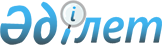 Об утверждении правил отлова, временного содержания и умерщвления животных по Актюбинской областиРешение маслихата Актюбинской области от 17 августа 2022 года № 146
      В соответствии подпунктом 1) пункта 1 статьи 407-2 Кодекса Республики Казахстан "Об административных правонарушениях", пунктом 2-2 статьи 6 Закона Республики Казахстан "О местном государственном управлении и самоуправлении в Республике Казахстан" и подпунктом 2) статьи 8 Закона Республики Казахстан "Об ответственном обращении с животными" Актюбинский областной маслихат РЕШИЛ:
      1. Утвердить прилагаемые Правила отлова, временного содержания и умерщвления животных по Актюбинской области.
      2. Настоящее решение вводится в действие по истечении десяти календарных дней после дня его первого официального опубликования. Правила отлова, временного содержания и умерщвления животных по Актюбинской области Глава 1. Общие положения
      1. Настоящие Правила отлова, временного содержания и умерщвления животных по Актюбинской области (далее – Правила) разработаны в соответствии с подпунктом 5) статьи 7 Закона Республики Казахстан "Об ответственном обращении с животными" (далее – Закон) и приказом Министра экологии, геологии и природных ресурсов Республики Казахстан от 18 мая 2022 года № 162 "Об утверждении типовых правил отлова, временного содержания и умерщвления животных" (зарегистрированный в Реестре государственной регистрации нормативных правовых актов № 28125) и определяют порядок отлова, временного содержания и умерщвления животных (собак и кошек).
      2. В Правилах используются следующие основные понятия и термины:
      1) служба отлова – государственная ветеринарная организация, созданная местными исполнительными органами областей, городов республиканского значения, столицы, а также индивидуальные предприниматели и негосударственные юридические лица, занимающиеся отловом, временным содержанием и умерщвлением животных;
      2) владелец животного – физическое или юридическое лицо, которому животное принадлежит на праве собственности или ином вещном праве;
      3) приют для животных – имущественный комплекс, предназначенный и оборудованный для содержания животных, оказавшихся в положении, угрожающем их жизни и здоровью, безнадзорных и бродячих животных, а также изъятых или конфискованных у физических или юридических лиц домашних животных (животных – компаньонов);
      4) жестокое обращение с животным – это умышленное деяние, которое привело или может привести к гибели, увечью или иному вреду для здоровья животного;
      5) пункт временного содержания животных – имущественный комплекс, специально предназначенный и оборудованный для временного содержания найденных, отловленных безнадзорных и бродячих животных, а также изъятых или конфискованных у физических или юридических лиц домашних животных (животных - компаньонов);
      6) эвтаназия животного (далее – эвтаназия) – медикаментозное умерщвление животного, исключающее причинение животному боли и физических страданий;
      7) бродячие животные – собаки и кошки, которые не имеют владельца;
      8) безнадзорные животные – животные, которые находятся вне места содержания и за которым утрачен контроль со стороны владельца животного и (или) ответственного лица;
      9) стерилизация – лишение животного способности к воспроизведению потомства хирургическим, медикаментозным либо иным способом;
      10) изделия (средства) учета домашних животных – болюсы, чипы и другие изделия (средства), используемые для учета домашних животных;
      11) база данных по учету домашних животных (далее - база данных) – электронная база данных, предусматривающая единую, многоуровневую систему регистрации данных об индивидуальном номере домашнего животного, о его ветеринарных обработках, включая результаты диагностических исследований, о местах жительства физического лица или нахождения юридического лица, принадлежащие владельцу объекты недвижимости и транспортные средства, в которых содержится или транспортируется домашнее животное, информацию о дееспособности физического лица, история владения домашними животными, организованная местными исполнительными органами;
      12) учет домашних животных – обязательная регистрация сведений о присвоении индивидуального номера домашнему животному, его владельце с местом жительства и проведенных ветеринарных мероприятиях. Глава 2. Отлов животных
      3. Отлов, транспортировка, временное содержание и умерщвление животных осуществляется службой отлова.
      4. Отлов животных проводится согласно графику, утверждаемым руководителем службы отлова.
      5. График составляется в целях обеспечения контроля мест концентрации животных по результатам мониторинга мест их скопления и по обращениям граждан.
      6. Отлов осуществляется гуманными способами, исключающими нанесение травм и увечий животному, причинение вреда здоровью граждан, их имуществу, имуществу юридических лиц, окружающей среде. Не допускается отлов животных в присутствии детей, за исключением случаев при устранении реальной угрозы жизни или здоровью человека и (или) животного.
      7. Отлов осуществляется средствами не причиняющий вред животным с применением силков с изолированием, сетей, сачков, петлей с гелевой изоляцией, Y-образные фиксаторы (рогатина) для фиксации при поимке, с применением препаратов для обездвиживания животных, не запрещенных законодательством Республики Казахстан.
      8. Отлову подлежат животные, находящиеся в общественных местах (улицах, дворовых территориях, парках, скверах, заброшенных зданиях, окраины города, дачные массивы и прочих местах) без сопровождения владельца животного.
      9. При отлове из среды обитания животных, напавших на человека, животных или представляющие угрозу жизни или здоровью человека, животного, в том числе сбившихся в стаи, состоящих не менее трех особей допускается применение препаратов для обездвиживания животных, не запрещенных законодательством Республики Казахстан. Службой отлова составляется акт в произвольной форме, который подписывается не менее чем двумя свидетелями. В случае отсутствия свидетелей допускается применение технических средств фиксации отлова (видеосъҰмка).
      10. При осуществлении деятельности по отлову животных, специалисты службы отлова имеют при себе удостоверение сотрудника службы отлова, (далее – удостоверение) установленного образца, согласно приложению к настоящим Правилам, которые предоставляются по требованию граждан.
      11. Служба отлова обеспечивает сотрудников удостоверением установленного образца, согласно приложению к настоящим Правилам.
      12. Транспортировка отловленных животных осуществляется в соответствии со статьей 12 Закона и Правил перевозки животных. Глава 3. Содержание животных в пункте временного содержания
      13. Отловленные животные размещаются в пункте временного содержания или передаются в приюты для животных и подлежат регистрации в базе данных.
      14. Мероприятия по содержанию, кормлению, осмотру, умерщвлению животных, оснащение необходимым инвентарем обеспечиваются пунктом временного содержания.
      15. В пункте временного содержания проводится клинический осмотр и регистрация в базе данных.
      16. Содержание животных обеспечивает профилактику и диагностику, в соответствии с требованиями законодательства Республики Казахстан в области ветеринарии.
      17. Пункт временного содержания оснащается металлическими клетками и будками для собак, в которой размещается по 1 (одной) особи.
      18. Размеры клетки позволяют животным свободно стоять, лежать и свободно поворачиваться вокруг себя свойственным им способом.
      19. За отловленными животными ведется уход, проводится ежедневная механическая очистка и дезинфекция клеток.
      20. Стены и напольное покрытие помещений имеют гладкую поверхность, удобную для уборки и дезинфекции.
      21. Условия содержания животных, соответствуют их биологическим, видовым и индивидуальным особенностями, удовлетворяют их естественные потребности.
      22. Кормовой рацион и режим кормления животных составляется руководителем пункта временного содержания. Хранение и использование кормов осуществляются с учетом условий хранения, определенных их производителями.
      23. Кормление животных осуществляется не менее одного раза в сутки, в том числе кошек не менее двух раз в сутки.
      24. Поилки и другие источники воды располагаются таким образом, чтобы обеспечить каждому животному постоянный и неограниченный доступ к свежей питьевой воде. Смена питьевой воды осуществляется не реже одного раза в сутки. Глава 4. Умерщвление животных
      25. Животные, напавшие на человека, животных или представляющие угрозу жизни или здоровью человека, в том числе животные в сбившиеся в стаи, состоящих не менее чем из трех особей, больные неизлечимыми болезнями животные подлежат гуманному умерщвлению медикаментозным путем (эвтаназией), препаратами, не запрещенными законодательством Республики Казахстан.
      26. Утилизация трупов животных проводится службой отлова в местах, где установлены специальные печи для кремации, на скотомогильнике (биотермических ямах).
      27. Регулирование численности бродячих животных путем умерщвления любыми способами, включая использование ядов, химических препаратов не допускается. Удостоверение сотрудника службы отлова, временного содержания и умерщвления животных
      Удостоверение имеет размер 54х85 миллиметров, изготовленное на бумаге и помещенное под защитную пленку.
      Удостоверение сотрудника службы отлова, временного содержания и умерщвления животных (1)
      Наименование организации (2)
      №________ (3)
      QR-код (4)
      Фотография (5)
      Фамилия, имя, отчество (при его наличии) (6)
      Дата выдачи: __________ г. (7)
      Срок действия до __________ г. (8)
      Подлинность данного документа проверяется посредством базы данных (9)
      поле 1 – указывается наименование документа "Удостоверение сотрудника службы отлова, временного содержания и умерщвления животных";
      поле 2 – указывается наименование организации, в которой сотрудник службы отлова, временного содержания и умерщвления животных работает;
      поле 3 – указывается уникальный идентификационный номер удостоверения, который генерируется и формируется в базе данных;
      поле 4 – место для уникального идентификационного номера удостоверения в виде QR-кода, который автоматически генерируется в базе данных, имеющий размер 30х30 сантиметров;
      поле 5 – место для фотографии сотрудника службы отлова, временного содержания и умерщвления животных размером 3х4 сантиметра;
      поле 6 – указывается фамилия, имя, отчество (при его наличии) сотрудника службы отлова, временного содержания и умерщвления животных;
      поле 7 – указывается дата выдачи удостоверения по формату: день, месяц, год;
      поле 8 – указывается срок действия удостоверения по формату: день, месяц, год;
      поле 9 – указывается надпись: "Подлинность данного документа проверяется посредством базы данных".
					© 2012. РГП на ПХВ «Институт законодательства и правовой информации Республики Казахстан» Министерства юстиции Республики Казахстан
				
      Исполняющая обязанности секретаря областного маслихата 

С. ШИНТАСОВА
УТВЕРЖДЕНЫ 
решением Актюбинского 
областного маслихата от "17" 
августа 2022 года № 146Приложение к правилам отлова, 
временного содержания и 
умерщвления животных по 
Актюбинской областиФорма